В преддверии празднования  женского дня педагоги и дети группы решили сделать  бабушкам и мамам необычный подарок – печенье в форме сердечка, сделанное своими руками.В группе было очень тесно:Долго мы месили тесто,Закрутились в завитушкиПеченюшки, булки, плюшки!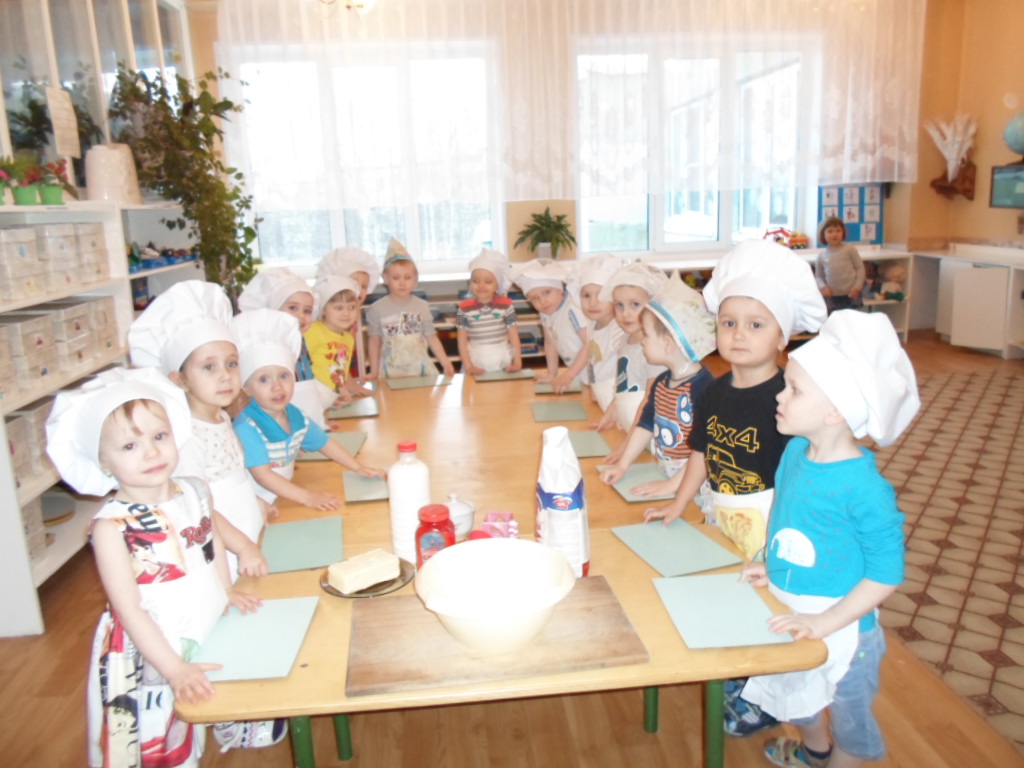 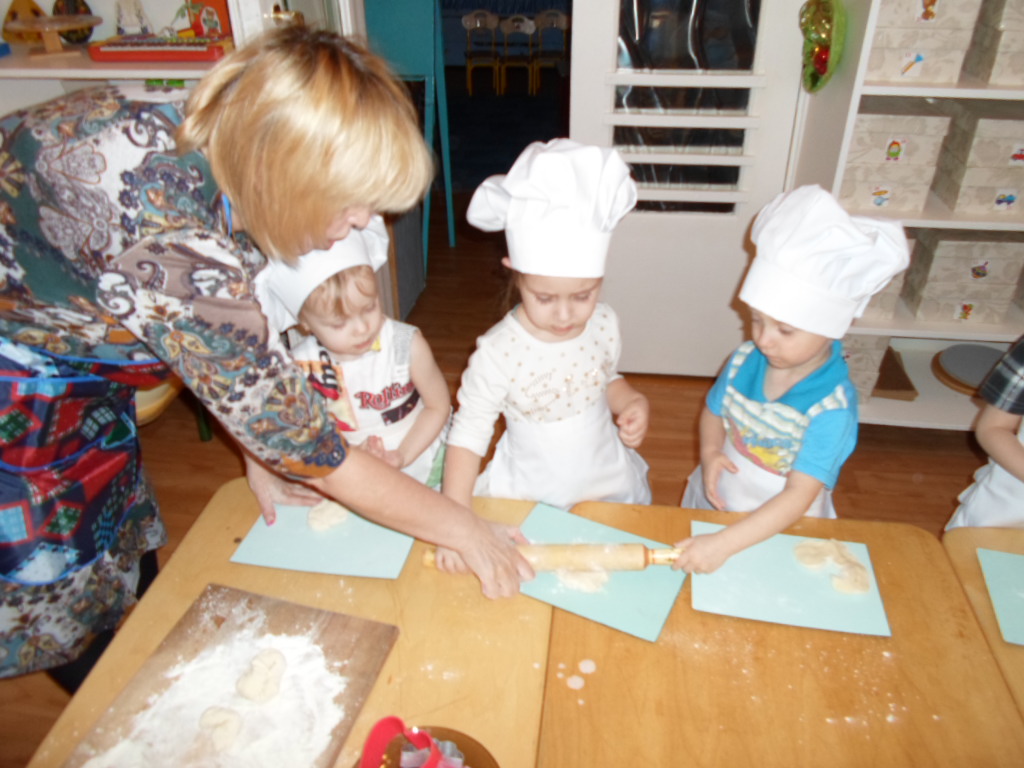 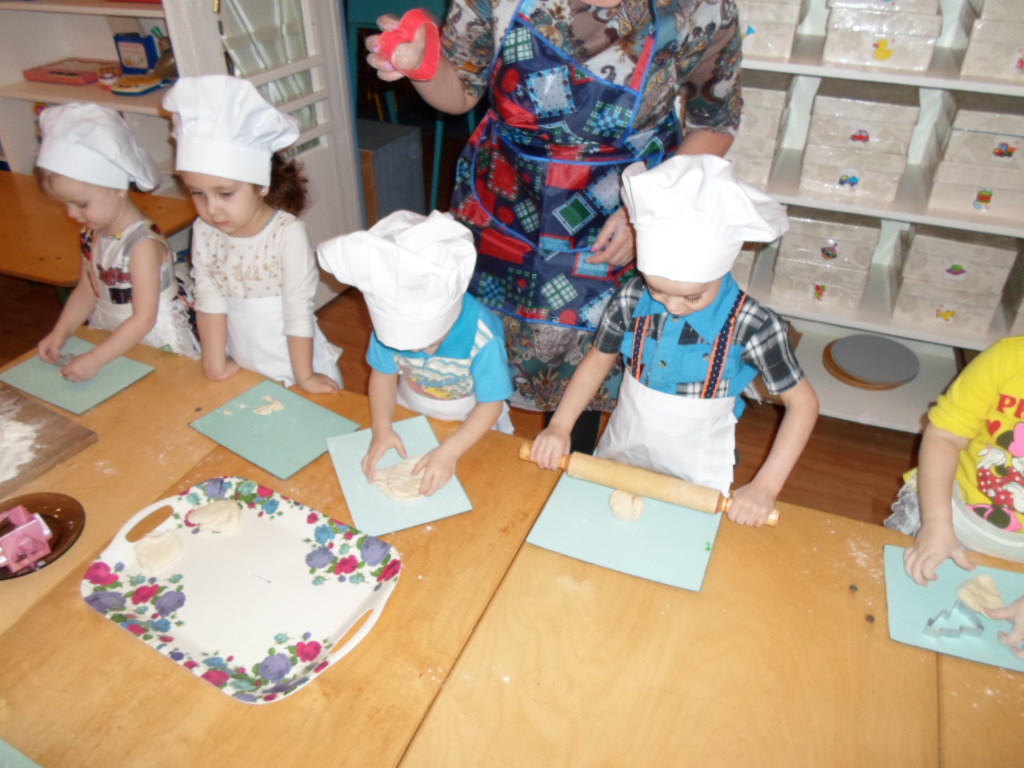 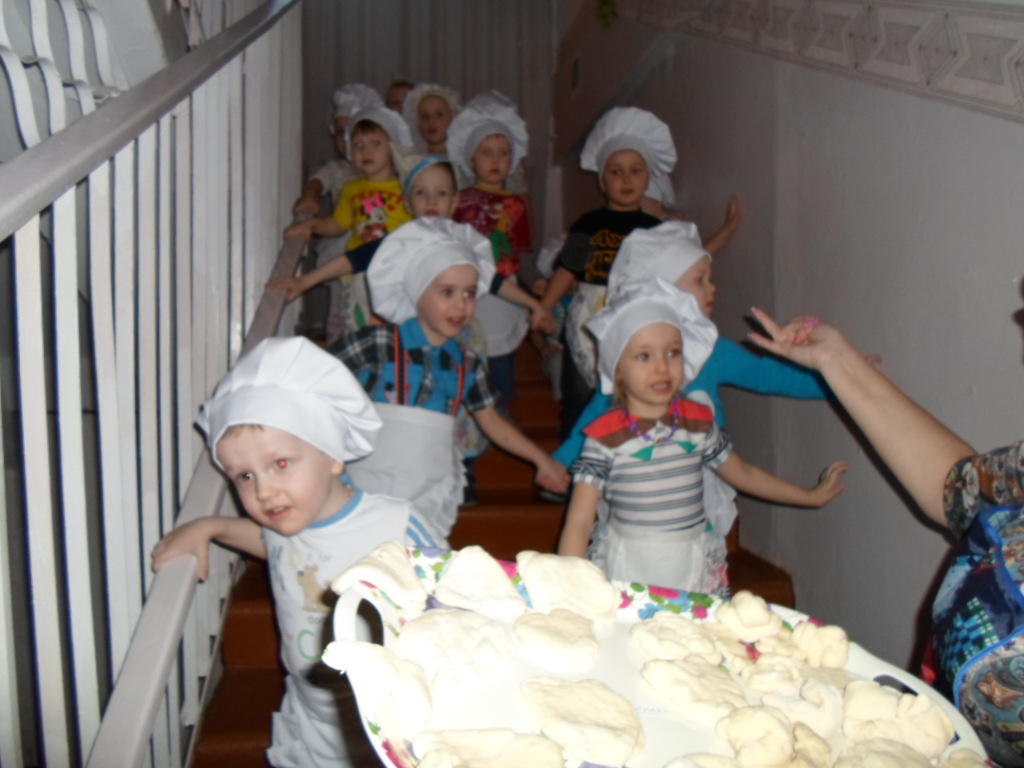 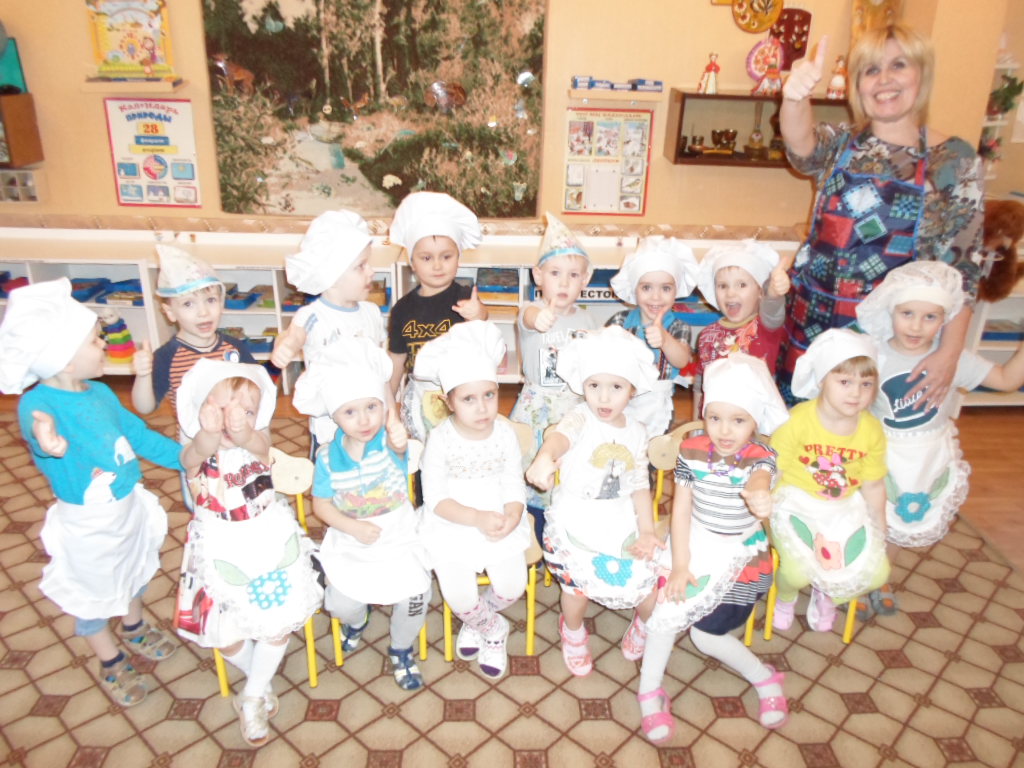 